 Методическое объединение классных руководителей непосредственно подчиняется заместителю директора по воспитательной работе. 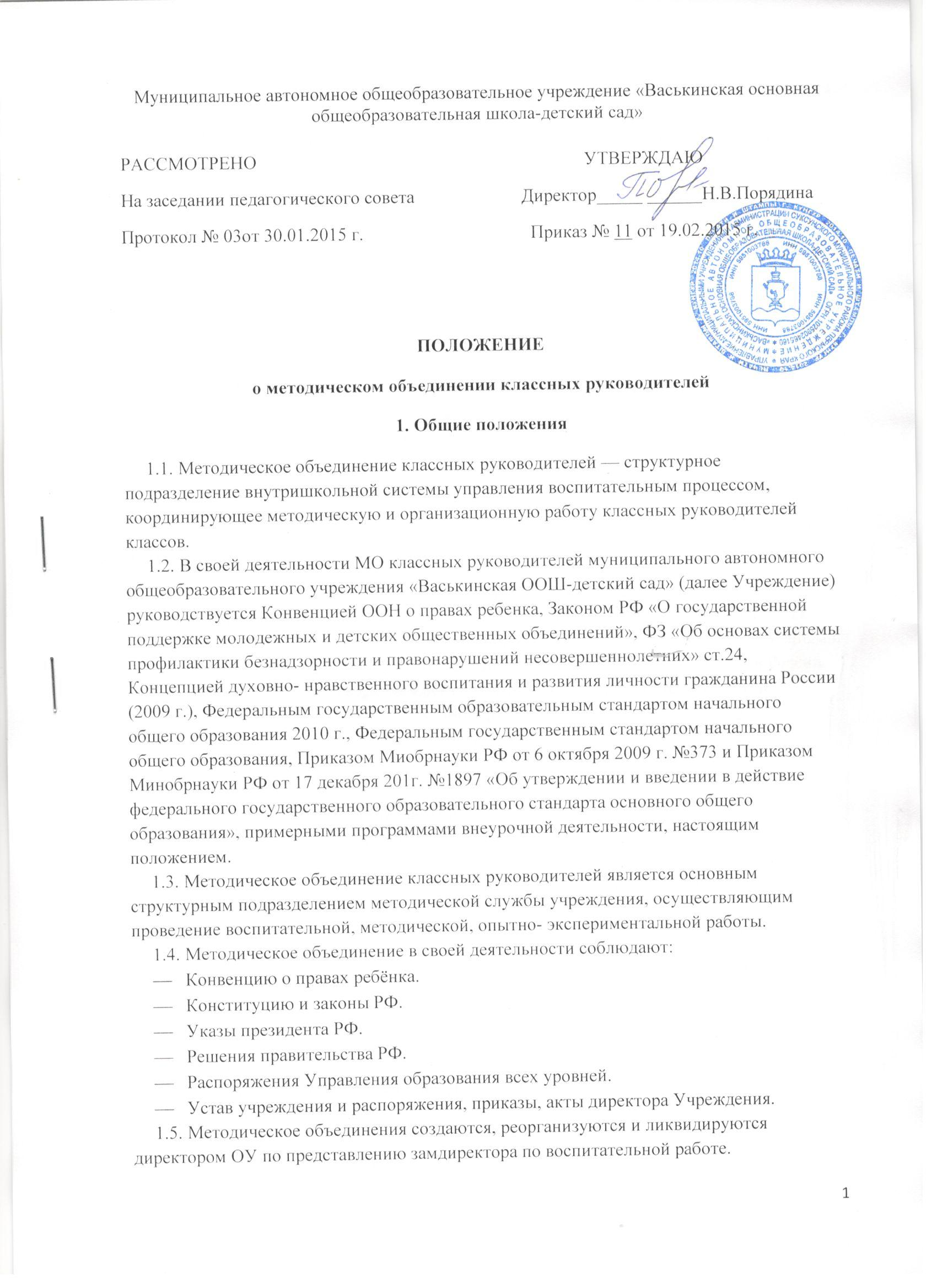 Срок действия МО не ограничен, количественный персональный состав связан с изменениями в педагогическом коллективе. Методическое объединение классных руководителей свою деятельность осуществляет в тесном контакте с методическим советом и подотчетен педагогическому совету Учреждения. Методическая работа МО классных руководителей выстраивается в соответствии со следующими принципами:  научности - т.е. поиск и разработки учителей должны иметь глубокую методологическую основу;  гуманитаризации – основой содержания образования является человек, педагог, развитие его способностей, умений, ценностных отношений гармонии и культуры мира; системности, которая предполагает необходимость планирования и реализации всех ступеней научной и практической разработки проблемы;диагностика и проблемный анализ качества образовательного процесса – осмысление теоретических основ образовательной проблемы; разработка методического инструмента ее решения – внедрение его в образовательную практику – подготовка методологических рекомендаций- презентация;  актуальности и востребованности, т.е. направленности на профессионально значимые проблемы, касающиеся содержания и организации воспитательной работы и тд.;  культуросообразности – разработке содержания, соответствующего  достижениям и требованиям научной и профессиональной, общечеловеческой культуре народов России. Цели и задачи деятельности методического объединения классных руководителейМетодическое объединение классных руководителей создается с целью методического обеспечения воспитательного процесса и внедрения ФГОС нового поколения, исследования эффективности образовательного процесса, повышения профессионального мастерства педагогов. Задачи деятельности методического объединения классных руководителей:повышение теоретического, научно-методического уровня подготовки классных руководителей по вопросам психологии и педагогики воспитательной работы;организация программно - методического сопровождения воспитательной работы в классе, Учреждении, способствующей совершенствованию и повышению эффективности воспитательной работы;обеспечение выполнения единых, принципиальных подходов к воспитанию обучающихся;информирование о нормативно- правовой базе, регулирующей работу классных руководителей; формирование мотивационной сферы педагогов в целях совершенствования профессиональной компетентности; обобщение, систематизация и распространение передового педагогического опыта; вооружение классных руководителей современными воспитательными технологиями и знанием современных форм и методов работы, федеральных государственных образовательных стандартов, знаниями особенностей психо- физиологических особенностей воспитанников;координация планирования, организации и педагогического анализа воспитательных мероприятий в классных коллективах;оценивание работы членов объединения, ходатайство перед администрацией Учреждения о поощрении лучших классных руководителей;организация и проведение на высоком профессиональном уровне воспитательной, методической, инновационной деятельности, опытно – экспериментальной работы. Функции методического объединения классных руководителей Аналитико-прогностическая функция, выражающаяся в осуществлении анализа качества оказания воспитательных услуг, разработке методик (техник) и инструментария, выявления результативности и прогнозирования, а также их дальнейшего содержания по направлениям воспитательной работы:  состояние воспитания в процессе обучения;создание дополнительного пространства для самореализации личности во внеурочное время; научно-методическое обеспечение воспитательного процесса;участие в организации и проведении аттестации педагогов;формирование воспитательной системы общеобразовательного Учреждения;  организация социально-профилактической работы;вынесение на рассмотрение администрацией Учреждения инициатив по выбору приоритетных направлений развития воспитательной системы Учреждения;  мониторинг уровня воспитанности обучающихся. Организационно - координирующая функция, выражающаяся в  разработка и утверждение планов воспитательной работы, циклограмм планировании и организации работы МО классных руководителей: деятельности педагогов, программ индивидуального развития;  разработка методического сопровождения воспитательного процесса;вынесение на рассмотрение администрацией школы вопросов по распределению классного руководства между учителями ОУ;  определение и утверждение тематики работы творческих групп классных руководителей;  координации воспитательной деятельности классных руководителей и организации их взаимодействия; Информационная функция, выражающаяся в информировании педагогических работников образовательного учреждения по вопросам:  нормативного сопровождения деятельности классного руководителя;  методического сопровождения деятельности классного руководителя; информация о передовом педагогическом опыте в области воспитания;  проведения и участия во внеурочных школьных и внешкольных  мероприятиях. Методическая функция, выражающаяся в создании организационно- педагогических условий для совершенствования профессиональной компетентности членов МО:  создание условий для непрерывного образования педагогов;оказание адресной методической помощи (групповые и индивидуальные консультации, наставничество, стажерская практика);  организация методических выставок по проблемам воспитания;разработку методических рекомендации по приоритетным направлениям работы;  подготовка творческих отчетов, мастер - классов, педагогических марафонов, педагогических чтений, семинаров; координация работы методического объединения с вышестоящими методическими службами. Основные формы работы:  педагогический эксперимент;круглые столы, совещания и семинары;творческие отчёты классных руководителей;открытые классные часы и мероприятия;лекции, доклады, сообщения, дискуссии;изучение руководящих документов и передового педагогического опыта; проектная деятельность.Основные направления деятельности:  анализ результатов уровня воспитанности классных коллективов и в целом коллектива учреждения;  разработка интегрированных программ по изучаемым предметам и участие в разработке планов воспитательной работы в классе и воспитательным аспектам обучения;  проведение открытых классных часов и внеклассных мероприятий;контроль за качеством проведения классных часов;подготовка и обсуждение докладов по вопросам методики;рассмотрение вопросов организации и участия классного коллектива и в мероприятиях ОУ, района, края;  организация и проведение педагогических экспериментов по поиску и внедрению новых технологий воспитания;  взаимное посещение мероприятий внутри методического объединения с целью обмена опытом и совершенствовать методику;  выбор и организация работы наставников с начинающими классными руководителями. Полномочия и ответственность методического объединения классных руководителейПолномочия: выдвигать предложения об улучшении воспитательного процесса в школе; вносить предложения в работу МО, программы развития учреждения;обращаться за консультациями по проблеме воспитания к директору или заместителям директора; ходатайствовать перед администрацией о поощрении членов методического объединения за достижения в работе;вносить предложения о публикации методических материалов классных руководителей; рекомендовать своим членам различные формы повышения педагогического мастерства за пределами учреждения. Ответственность: за объективность анализа деятельности классных руководителей;за своевременную реализацию главных направлений работы;за качественную разработку и проведение каждого мероприятия по плану работы МО;  за корректность обсуждаемых вопросов.Организация работы методического объединения классных руководителей Возглавляет методическое объединение руководитель МО, назначаемый директором учреждения из числа наиболее опытных классных руководителей по согласованию с членами методического объединения. Работа методического объединения проводится в соответствии с планом работы на год (в случае необходимости в него могут быть внесены коррективы), который составляет руководитель, далее он рассматривается на методическом объединении, согласовывается с заместителем директора по воспитательной работе школы и утверждается директором Учреждения. План методического объединения классных руководителей является частью годового плана работы учреждения. Периодичность заседаний методического объединения - один раз в четверть, заседания протоколируются. В конце учебного года анализ деятельности МО представляется администрации учреждения. Руководитель методического объединения классных руководителей: несет ответственность: за планирование, подготовку, проведение и анализ деятельности методического объединения классных руководителей; ведение документации и отчетности деятельности методического объединения классных руководителей; за своевременное предоставление необходимой документации администрации школы, в вышестоящие инстанции о работе объединения и проведенных мероприятиях; за повышение методического (научно-методического) уровня воспитательной работы; за совершенствование психолого-педагогической подготовки классных руководителей; за выполнение классными руководителями их функциональных обязанностей; за формирование банка данных воспитательных мероприятий.организует: взаимодействие классных руководителей - членов методического объединения между собой и с другими подразделениями учреждения; заседания методического объединения, открытые мероприятия, семинары, конференции, в другие формы повышения квалификации педагогов; изучение, обобщение и использование в практике передового педагогического опыта работы классных руководителей; консультирование по вопросам воспитательной работы классных руководителей; координирует планирование, организацию и педагогический анализ воспитательных мероприятий в классных коллективах; содействует становлению и развитию системы воспитательной работы в классных коллективах; принимает участие в подготовке и проведении аттестации классных руководителей; участвует в научно-исследовательской, методической работе Учреждения по вопросам воспитания совместно с заместителем директора по ВР;организует исследовательские (творческие) группы педагогов и курирует их деятельность.Права методического объединения. Методическое объединение имеет право: выдвигать предложения об улучшении учебного процесса в школе;ставить вопрос о публикации описания передового педагогического опыта классных руководителей; ставить вопрос перед администрацией школы о поощрении классных руководителей за активное участие в работе методического объединения и школы в целом; обращаться за консультацией по проблемам работы классного руководителя к заместителям директора ОУ; выдвигать от методического объединения классных руководителей на конкурс «Самый классный классный». Контроль за деятельностью методического объединения.Контроль осуществляется директором школы, его заместителями в соответствии с планами методической работы школы и внутришкольного контроля. Документация и отчетность методического объединения классных руководителейПриказ об открытии МО и назначении на должность руководителя методического объединения. 6Положение о методическом объединении. Статистические сведения (банк данных) о членах методического объединения (количественный и качественный состав). Годовой план работы методического объединения. Протоколы заседаний методического объединения. Аналитические материалы по итогам работы за год, о результатах проведённых мероприятий, тематического, административного контроля. Инструктивно-методические документы, касающиеся воспитательной работы в классных коллективах и деятельности классных руководителей. Материалы банка данных воспитательных мероприятий